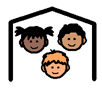 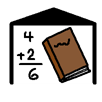 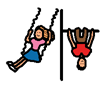 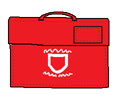 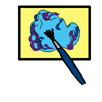 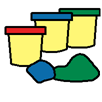 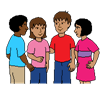 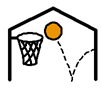 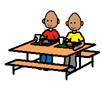 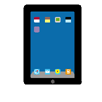 This is Me 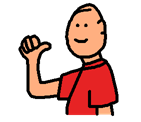 Draw a picture of yourself.My name is _________________I am ____ years old.Nursery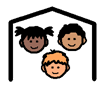 I went to ________________________ Nursery.Here are some of the things I like best about nursery.Please draw or write in the box.My Family and Friends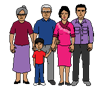 This is my family.This is my friends and I.I want you to know that: 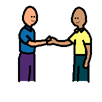 Ask an adult to write or you can draw anything you want your teacher to know. It might be things you are excited about or things you are nervous about. It might be something that you think is really important. Anything Else?This is a space for parents and carers to add anything else you want the school to know that is important for you.